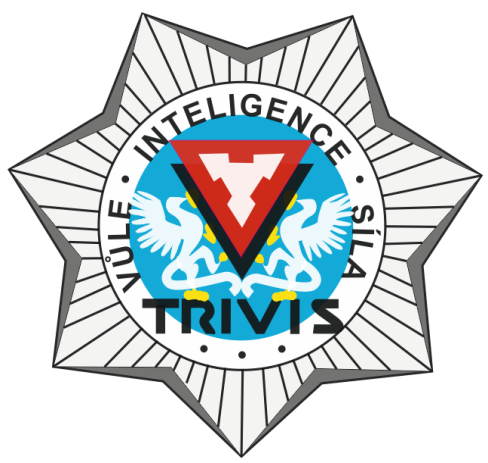 Střelecký kroužekZAHAJUJEME 30. ZÁŘÍ 2019 (14,35 hod. učebna 2.D)Obsahem naší činnosti je:-nauka o zbraních–pravidla a zásady střelby–praktická střelba na pomůckách –ostrá střelba na střelnicích-účast na střeleckých soutěžích–zabezpečování akcí ŠKOLY (DOD,  zátěžová soustředění) - zkrátka všeho kde se střílí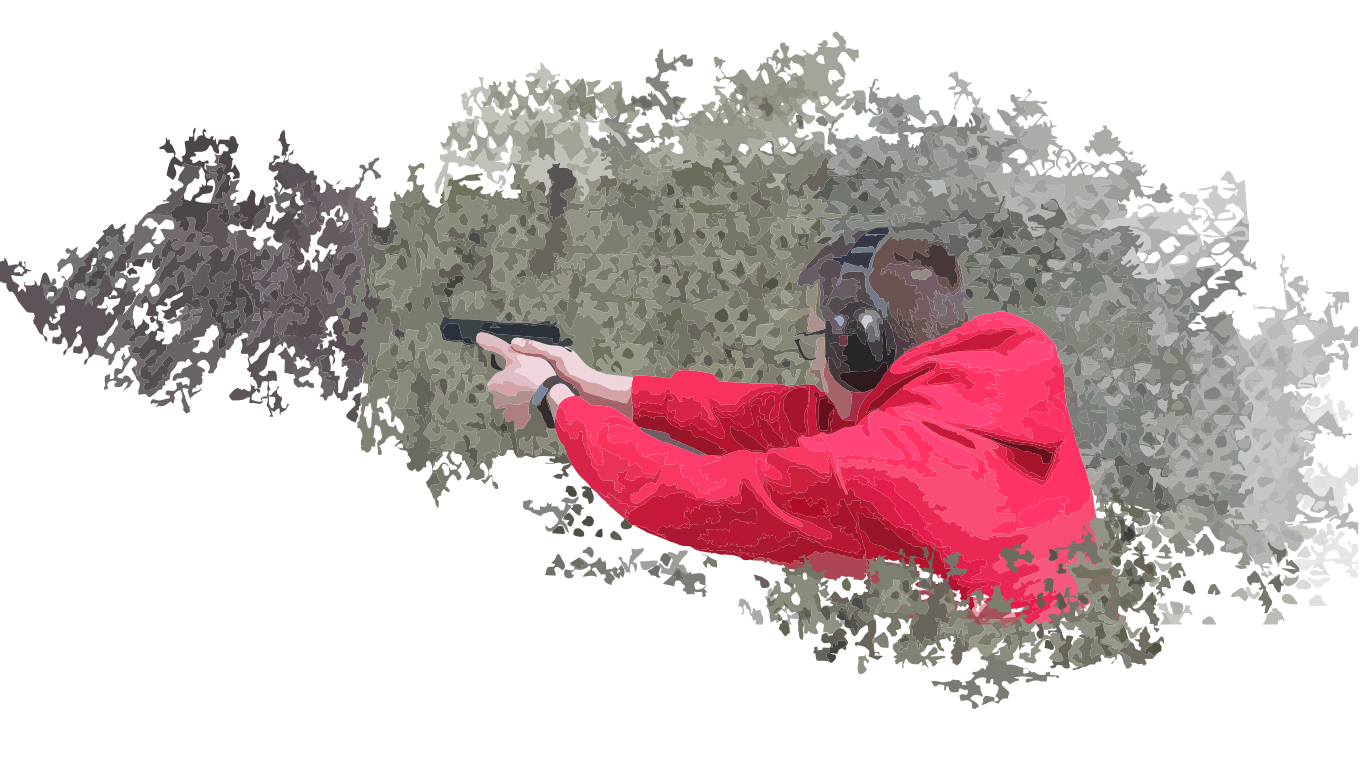 –PRO ZÁJEMCE (18+) PŘÍPRAVA NA ZKOUŠKU ODBORNÉ ZPŮSOBILOSTI K ZÍSKÁNI ZBROJNÍHO PRŮKAZU